Муниципальное автономное общеобразовательное учреждение«Средняя общеобразовательная школа №160»Тайгинского городского округаГорячий лёдРабота на городской конкурс исследовательских работ и творческих проектов дошкольников и младших школьников «Юный исследователь»Секция: Технология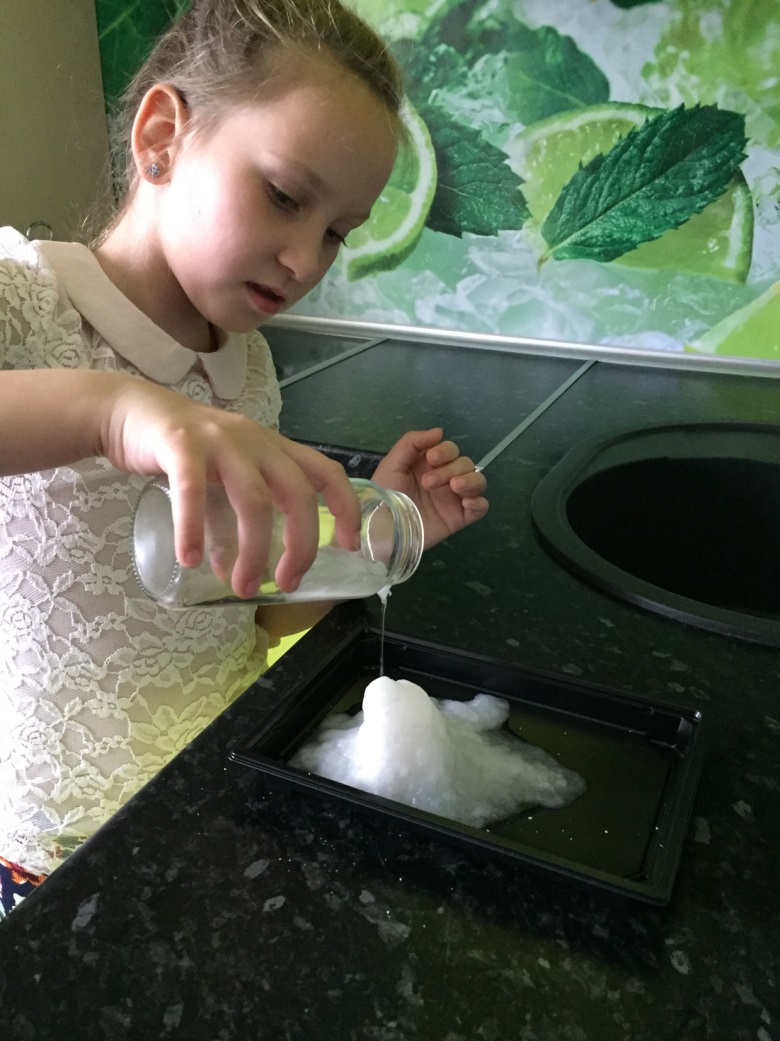 Автор: Киселева Олеся,1 классРуководитель: Иноземцева С. С.,учитель начальных классовТайга, 2019Оглавление Введение Вода в природе может быть в трех состояниях: жидком, твердом и газообразном. Если взять воду и поместить ее в холод, она превратится в лед. Она  станет холодной. А если воду нагреть – она будет горячей. Можно ли совместить два эти свойства? Можно ли получить «горячий лед»?Цель работы: получение  «горячего льда».Задачи работы: 1. Изучить свойства льда.2. Изготовить «горячий лед» в домашних условиях.3. Сравнить свойства «холодного» и «горячего» льда.Какие свойства будет иметь «горячий лед»? Он будет твердым или жидким? Холодным ли горячим?Гипотеза работы: «горячий лед» должен быть горячим, но иметь свойства обычного холодного льда.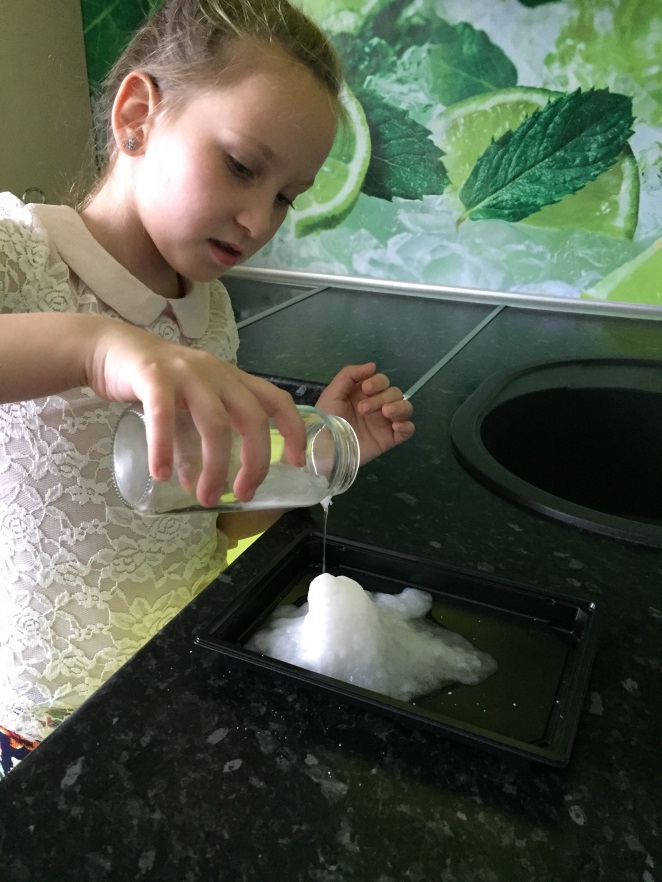 Методы исследования:- опрос;- наблюдение;- эксперимент; - сравнение.Лед и его свойстваЛед в своей жизни мы встречаем очень часто. Это и корка на утренних осенних лужах, и зимний каток, и шуба в нашем морозильнике. Его мы бросаем в лимонад, прикладываем к ушибам. Но что же такое лед?Лед – это твердое состояние воды. Это замерзшая вода. Лед обладает рядом свойств:твердый, как камень;хрупкий, как стекло;прозрачный, хорошо пропускает солнечный свет;бесцветный, его можно покрасить любыми красками;при нагревании – тает.Если поместить лед в тепло, он нагревается и начинает таять, превращаясь в воду. Если нагреть полученную воду – она закипит. Но как же получить горячий лед? Существует он или нет?С этими вопросами обратилась к своим одноклассникам, но ни один человек ничего об этом не слышал, и все убеждали меня, что такого просто не может быть. Родители тоже ничего об этом не знали. И мы обратились к сети Интернет. 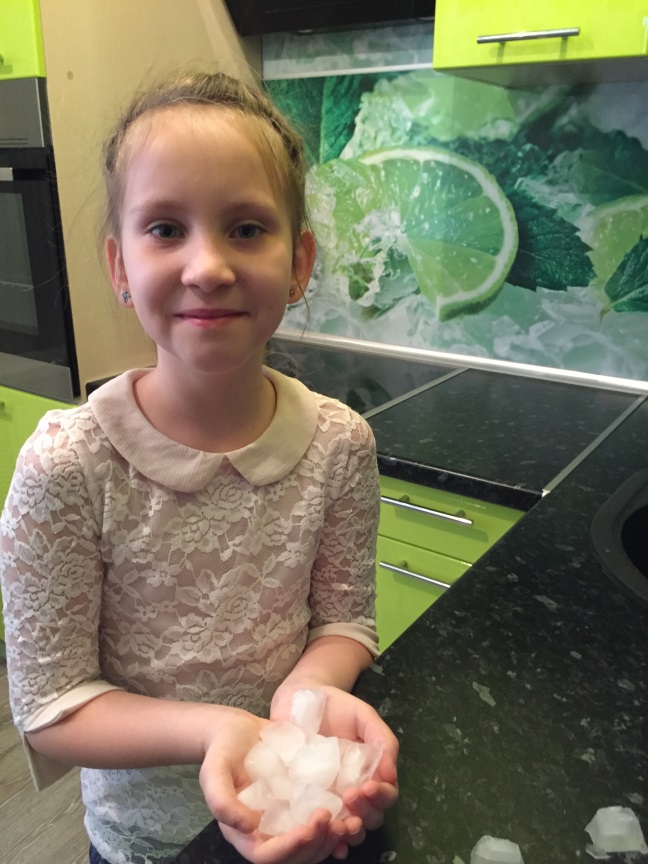 Горячий лед и его свойстваИз сети Интернет мы узнали, что горячий лед – это результат химического опыта. И он тоже обладает рядом свойств:он плотнее обычного льда;тонет в воде;может образовываться при комнатной температуре;не прозрачный, не пропускает солнечный свет;хрупкий;плавится при температуре от 58 до 1000 С.Сравнивая свойства холодного и горячего льда, видно, что есть свойства схожие друг с другом, а есть противоположные. Это нужно проверить.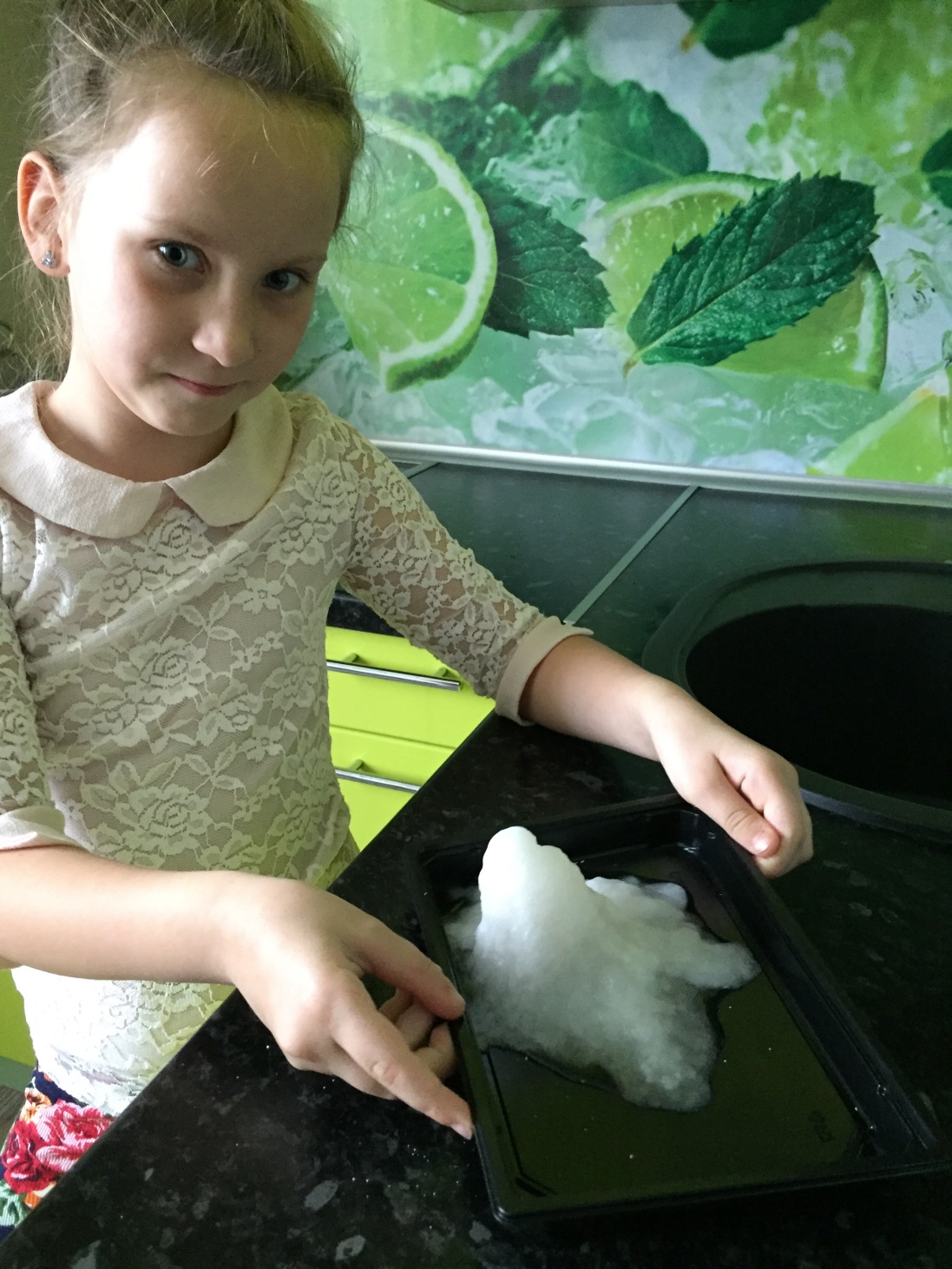 Получение «горячего льда» в домашних условиях«Горячий лед» - это ацетат натрия. Другими словами – это сода, гашенная уксусом. Это часто используется при выпечке. Важно соблюдать пропорции, чтобы все получилось.Уксус можно брать любой концентрации: 9%, 30% или 70%. Важно рассчитать соотношение с содой. Совет: для более точного взвешивания используйте электронные весы.Этапы работы:смешиваем в кастрюле соду и уксус и нагреваем на медленном огне;убеждаемся в готовности раствора (раствор готов, если при добавлении в него уксус не идет реакция  и не выделяется пена);выпариваем лишнюю воду;при появлении корки, снимаем с плиты и даем остудиться;корка при остывании расширится, и весь раствор покроется льдом;в часть сухого раствора добавляем кипяток, тщательно перемешиваем, пока все комочки не исчезнут;мы получили немного густую массу!!!      (см.  Приложение)Начинаем эксперимент.- На противень насыпаем немного сухого полученного порошка.- Выливаем сверху густую массу.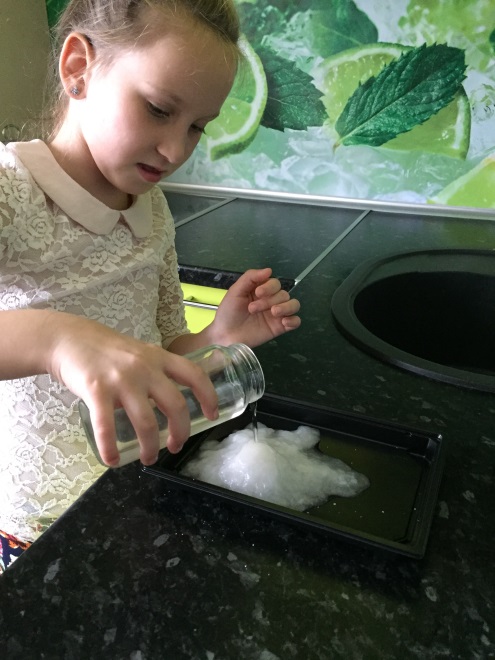 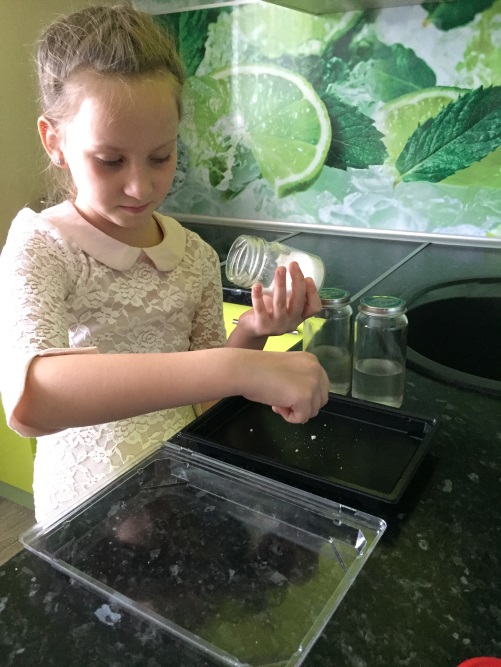 - Заливаем раствор в банку.- Ставим в банку палочку и ждем.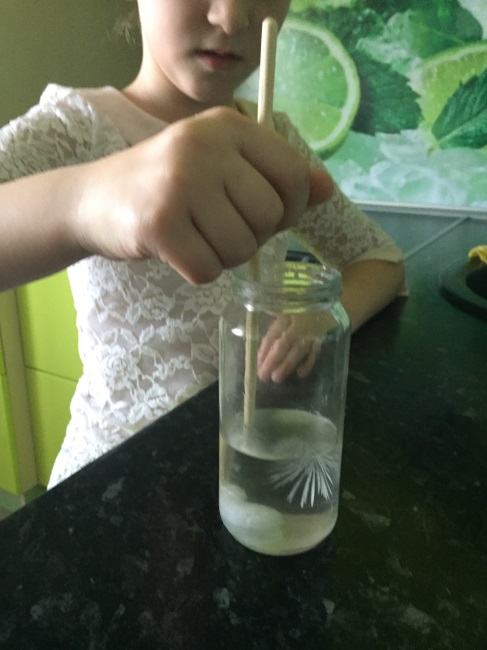 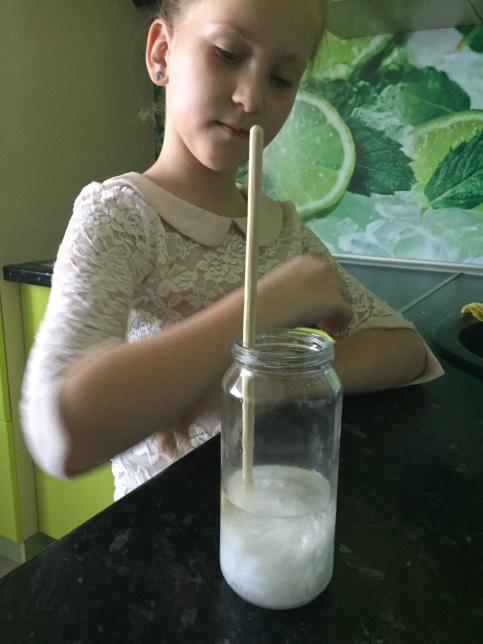 Сравнение свойств льдаПолучив «горячий лед», решила сравнить свойства льда.«Горячий лёд» и «холодный лёд» – твердые вещества.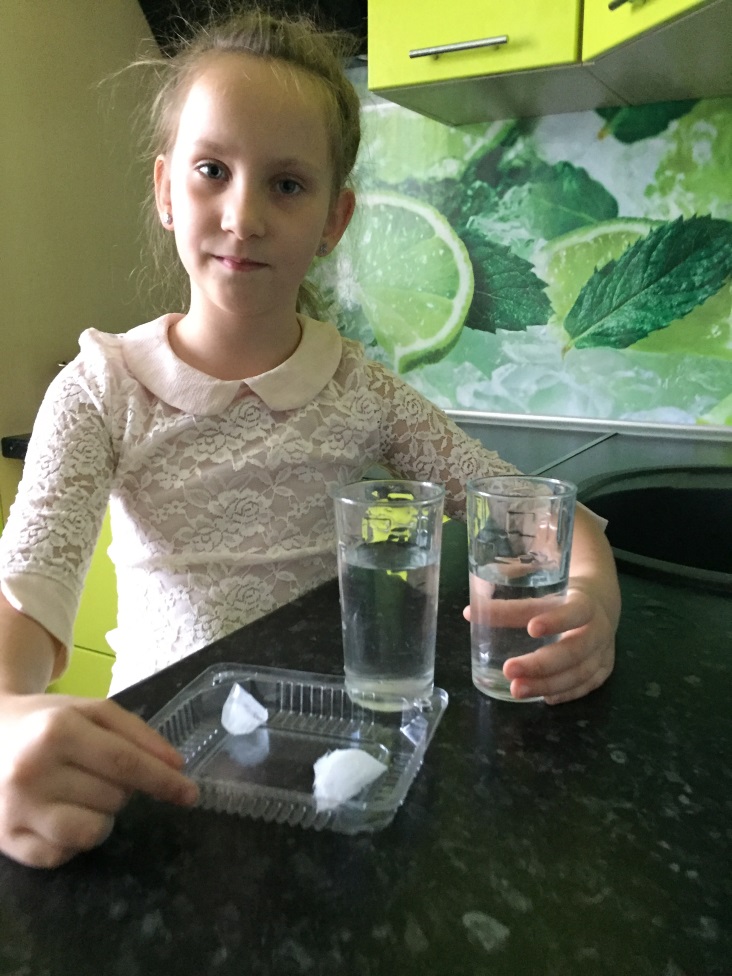 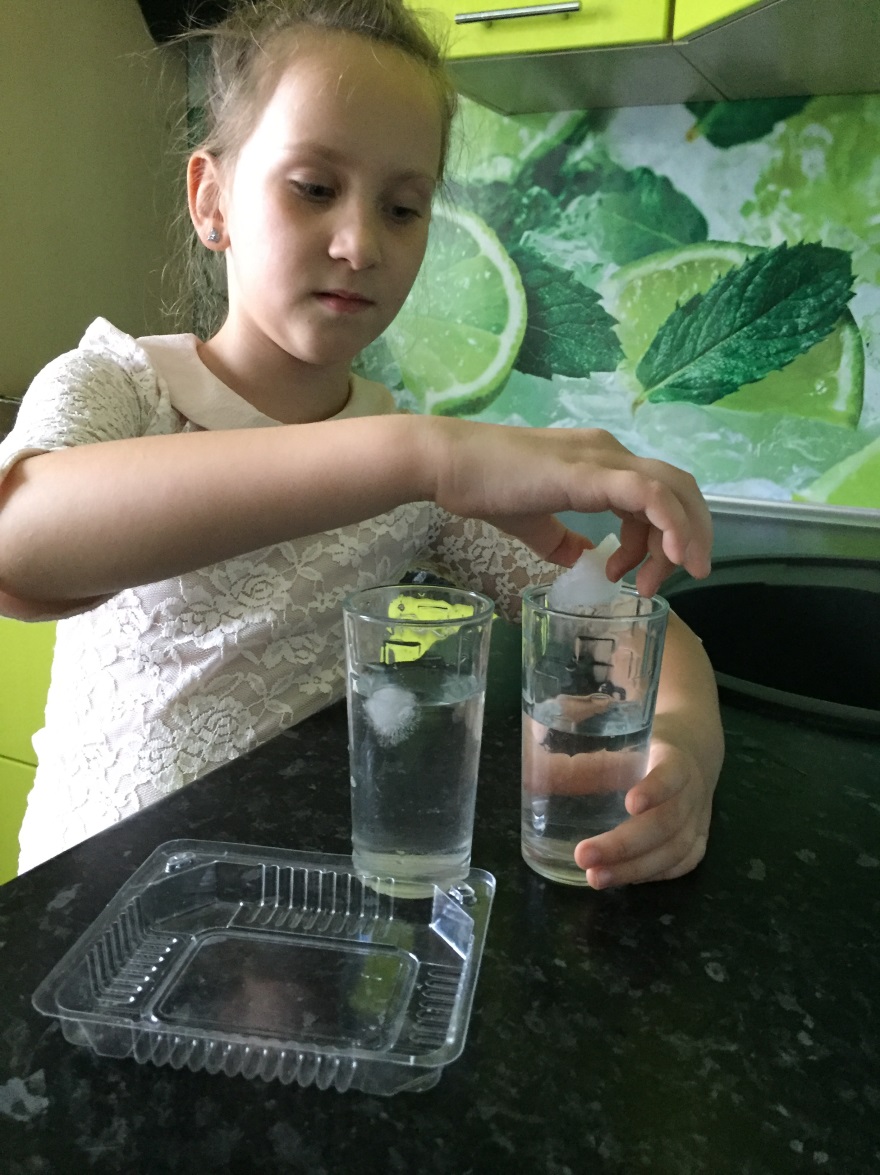 «Холодный лёд» -  холодный, в руках от тепла начинает таять, образуется вода. «Горячий лёд» - теплый, даже горячий. В руках не тает. Значит температура плавления выше, чем у обычного льда.«Холодный лёд» не тонет в воде, плавает, а «горячий лед» - плотнее и тонет в воде.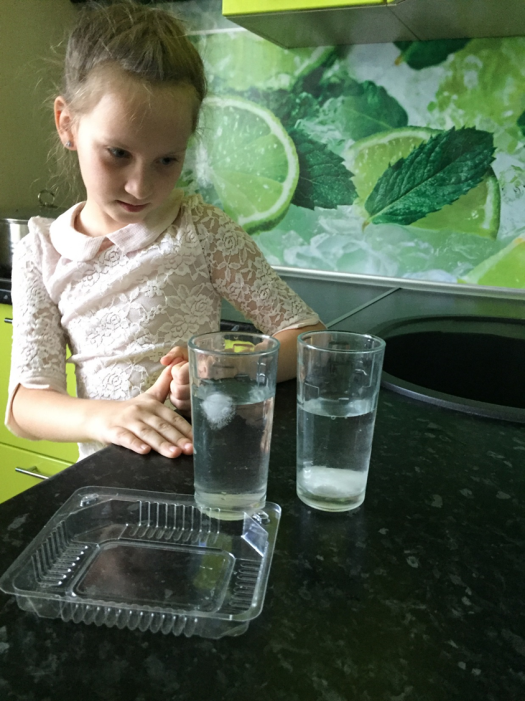 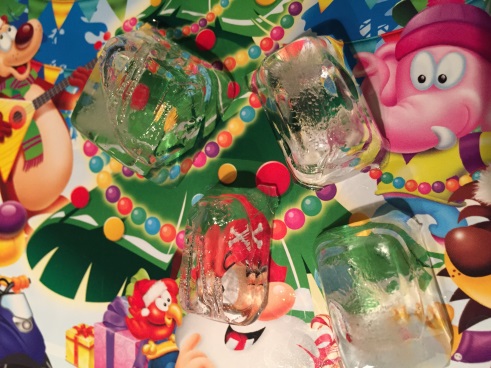 «Холодный лёд» - прозрачный, он хорошо пропускает солнечный свет, а «горячий лед» - непрозрачный, т.к. солнечный свет не пропускает. «Холодный лёд» образуется в холоде, при комнатной температуре тает, а «горячий лед» образуется при комнатной температуре.Заключение«Горячий лёд» - это результат химического опыта. В природе такое вещество не встречается. Внешне такой лед похож на обычный лед, но свойства его отличны от свойств льда. Моя гипотеза о температуре такого льда подтвердилась. Он действительно твердый и горячий на ощупь. Других похожих свойств у «горячего  льда» нет. Получение «горячего  льда» - очень увлекательное занятие. Пробуйте, экспериментируйте – и получите массу удовольствия!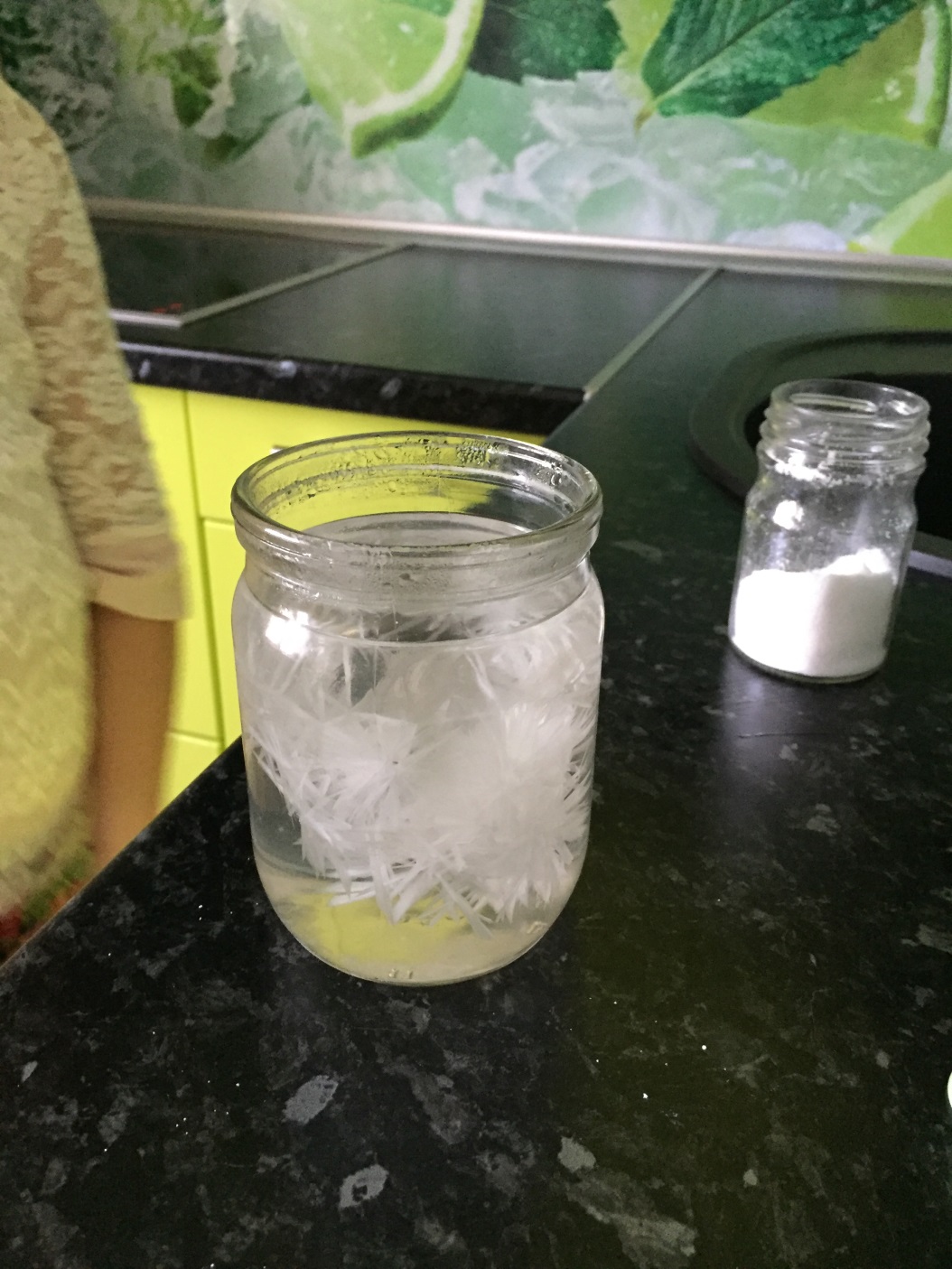 Список использованной литературы      Горячий лёд. Хочу все знать [Электронный ресурс] // URL:  https://masterok.livejournal.com/4244213.html (дата обращения 03.01.2019 г.).Занимательная химия [Электронный ресурс] // URL:   http://www.alto-lab.ru/himicheskie-opyty/goryachij-led/ (дата обращения 03.01.2019 г.).Как работает горячий лед [Электронный ресурс] // URL:    http://howitworks.iknowit.ru/paper1096.html (дата обращения 03.01.2019 г.).Сосульки. Изображения [Электронный ресурс] // URL:   https://pixabay.com/ru/photos/%D1%81%D0%BE%D1%81%D1%83%D0%BB%D1%8C%D0%BA%D0%B8/ (дата обращения 03.01.2019 г.).Приложение Этапы получения «горячего льда»Приготовим все необходимое.Смешиваем соду и уксус.Получаем сухой порошок.Заливаем его кипящей водой до растворения комочковГустой раствор готов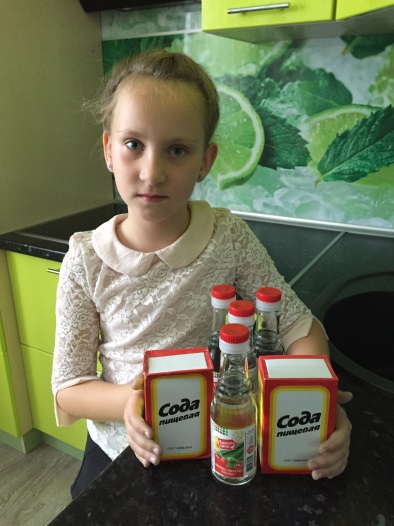 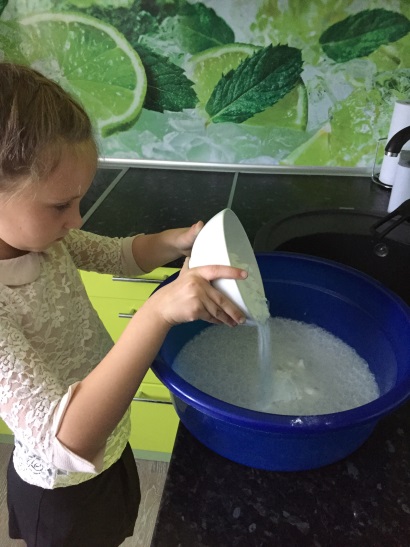 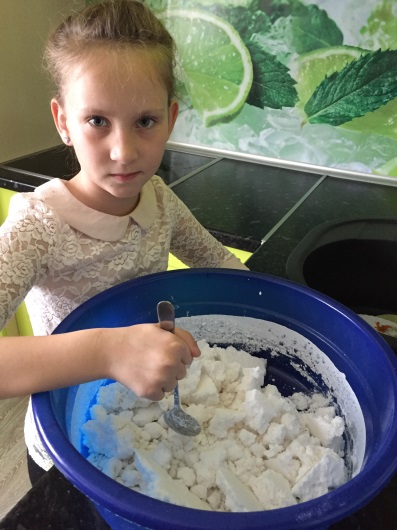 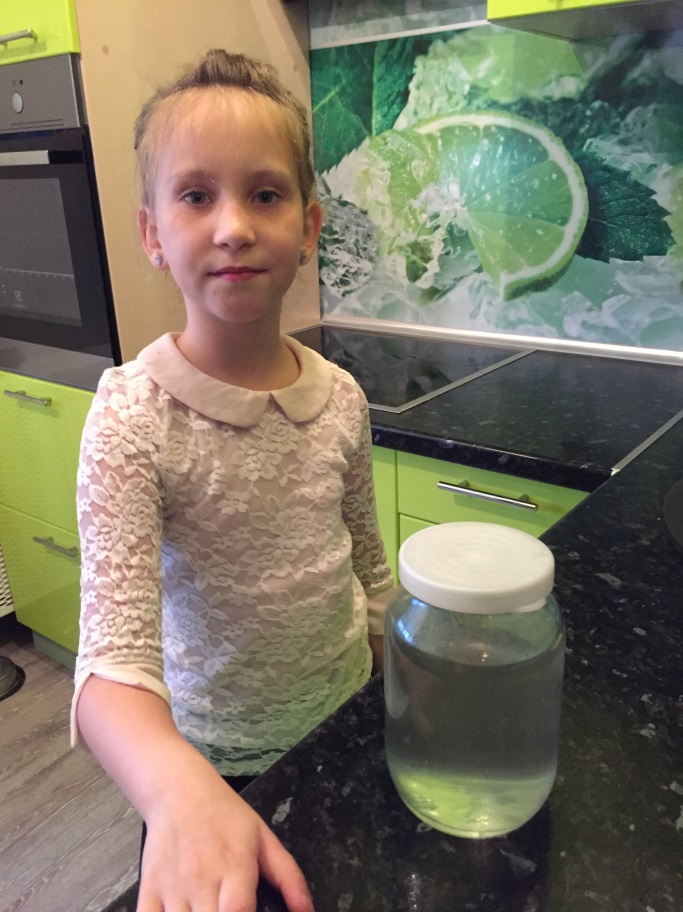 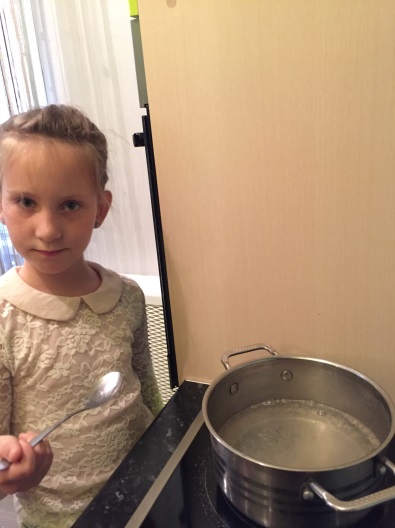 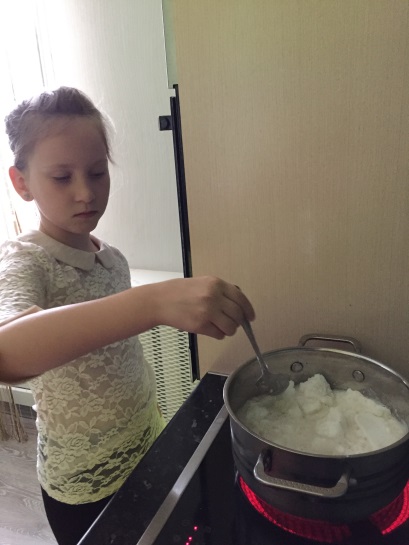 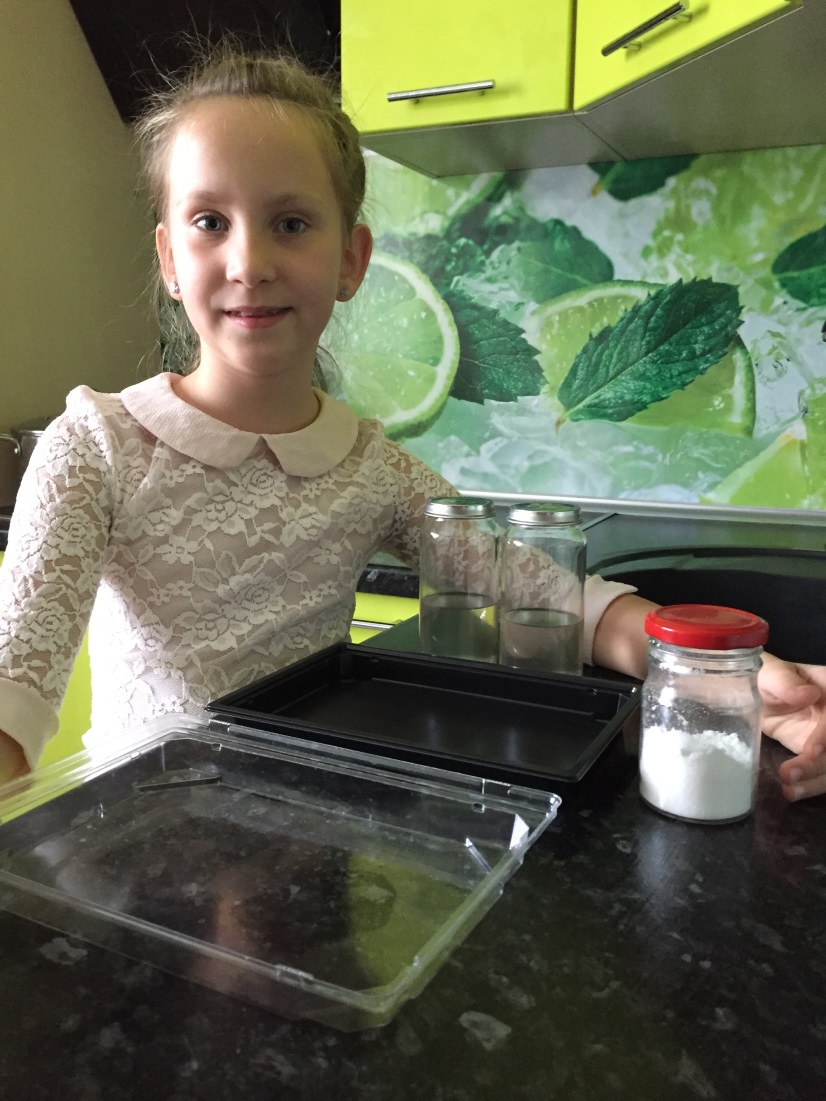 Введение 3Основная частьЛед и его свойства«Горячий лед» и его свойстваПолучение «горячего льда» в домашних условияхСравнение свойств льда4568Заключение 9Список использованной литературы10Приложение.  Этапы получения «горячего льда»11уксус (мл.)сода (г.)9%20025,2530%20087,470%200210